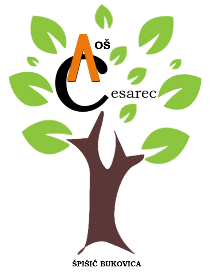 KLASA: 112-03/23-01/125UR BROJ: 2189-19-01-23-03U Špišić Bukovici, 23.11.2023.g.Obavijest kandidatima za radno mjesto učitelja/ice tjelesne i zdravstvene kulture - rad u Špišić BukoviciPo završetku natječaja za popunu radnog mjesta učitelj/ica tjelesne i zdravstvene kulture, puno radno vrijeme, određeno, objavljenog 10.11.2023.,  Povjerenstvo je pregledalo pristigle zamolbe te utvrdilo listu kandidata koji su zadovoljili formalne uvjete iz natječaja i mogu pristupiti testiranju koje će se održati u OŠ August Cesarec, V. Nazora 1, Špišić Bukovica.Područja provjere – izvori:Zakon o odgoju i obrazovanju u osnovnoj i srednjoj školiKurikulum tjelesne i zdravstvene kultureGodišnji plan i program tjelesne i zdravstvene kultureKućni red školePravilnik o načinima, postupcima i elementima vrednovanja učenika u osnovnoj i srednjoj školiPravilnik o kriterijima za izricanje pedagoških mjeraPravilnik o izvođenju izleta, ekskurzija i drugih odgojno-obrazovnih aktivnosti izvan školeObrazac za pisanu pripremu nastavnikaUdžbenici, priručnici i ostala metodička pomagala za tjelesnu i zdravstvenu kulturu u osnovnoj školiLiteratura za pedagoško-psihološko-metodičko-didaktičku izobrazbuLista kandidata za učitelja/icu tjelesne i zdravstvene kulture:1. Dubravko Benko, magistar kineziologije u edukaciji i fitnesuTestiranje za radno mjesto učitelja/ice  tjelesne i zdravstvene kulture održat će se u srijedu, 29. studenoga 2023.g. u 11.00 sati. Kandidati koji ostvare najmanje 50% od ukupnog broja bodova, mogu pristupiti drugom dijelu testiranja - intervjuu.Popis kandidata koji će moći pristupiti drugom dijelu testiranja – intervjuu bit će objavljen na službenoj stranici škole kao i datum i vrijeme testiranja.                                                                                                   Povjerenstvo za vrednovanje kandidataOSNOVNA ŠKOLA AUGUST CESAREC, ŠPIŠIĆ BUKOVICAOSNOVNA ŠKOLA AUGUST CESAREC, ŠPIŠIĆ BUKOVICAVladimira Nazora 1,Špišić Bukovica 33404tel/fax: 033 / 716 – 033 tajnica            033 / 716 – 444  ravnateljicaE - mail: ured@os-acesarec-spisicbukovica.skole.hrWeb: http://os-acesarec-spisicbukovica.skole.hr  OIB: 39657433014IBAN: HR8023600001101336251